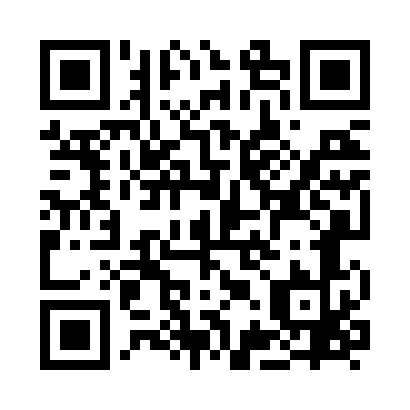 Prayer times for Allesley, West Midlands, UKMon 1 Jul 2024 - Wed 31 Jul 2024High Latitude Method: Angle Based RulePrayer Calculation Method: Islamic Society of North AmericaAsar Calculation Method: HanafiPrayer times provided by https://www.salahtimes.comDateDayFajrSunriseDhuhrAsrMaghribIsha1Mon2:594:491:106:489:3211:212Tue3:004:491:106:489:3111:213Wed3:004:501:116:489:3111:214Thu3:014:511:116:489:3011:205Fri3:014:521:116:489:3011:206Sat3:024:531:116:489:2911:207Sun3:024:541:116:479:2811:208Mon3:034:551:116:479:2811:199Tue3:044:561:126:479:2711:1910Wed3:044:571:126:469:2611:1911Thu3:054:581:126:469:2511:1812Fri3:054:591:126:459:2411:1813Sat3:065:001:126:459:2311:1814Sun3:075:011:126:459:2211:1715Mon3:075:031:126:449:2111:1716Tue3:085:041:126:439:2011:1617Wed3:095:051:126:439:1911:1618Thu3:095:071:136:429:1811:1519Fri3:105:081:136:429:1711:1420Sat3:115:091:136:419:1511:1421Sun3:115:111:136:409:1411:1322Mon3:125:121:136:399:1311:1323Tue3:135:131:136:399:1111:1224Wed3:145:151:136:389:1011:1125Thu3:145:161:136:379:0811:1026Fri3:155:181:136:369:0711:1027Sat3:165:191:136:359:0511:0928Sun3:175:211:136:349:0411:0829Mon3:175:221:136:339:0211:0730Tue3:185:241:136:329:0111:0631Wed3:195:261:136:318:5911:06